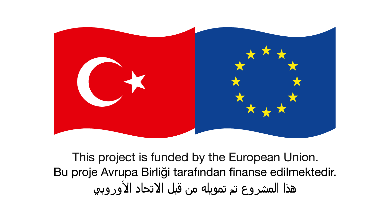 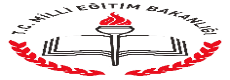 SURİYELİ ÇOCUKLARIN TÜRK EĞİTİM SİSTEMİNE ENTEGRASYONUNUN DESTEKLENMESİ PROJESİDESTEKLEME EĞİTİMİ UYGULAMA KILAVUZU2017pictes.meb.gov.tr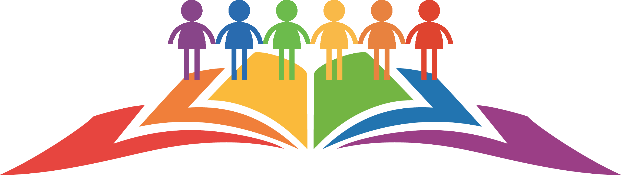 GENELESASLARBu kılavuz, Millî Eğitim Bakanlığı Hayat Boyu Öğrenme Genel Müdürlüğü, Suriyeli Çocukların Türk Eğitim Sistemine Entegrasyonunun Desteklenmesi Projesi kapsamında ilk ve orta dereceli okullarda öğrenim gören akademik olarak başarılı olamamış veya sınıf tekrarına kalmış 20.000 Suriyeli öğrenciye yönelik gerçekleştirilecek Destekleme Eğitimi Faaliyeti esaslarını içermektedir. Destekleme Eğitimi Faaliyeti, okullarda kılavuzda belirtilen esaslara uygun olarak açılır. Olağanüstü durumlarda veya ihtiyaç duyulması halinde bu süreler Proje Merkez Yönetimi tarafından değiştirilebilir.Destekleme eğitimi faaliyetlerine; 5-12.sınıf düzeyinde öğrenim gören belirli derslerden akademik olarak başarılı olamamış, sınıf tekrarına kalmış veya akademik desteğe ihtiyaç duyan Suriyeli öğrenciler alınır.Destekleme eğitimine katılması planlanan öğrenci sayısının 20.000 olması sebebi ile EK-4 listede belirtilen öğrenci sayılarına ek olarak GEM’lerden devlet okullarına geçen ve destek eğitimine ihtiyaç duyan öğrenciler de destekleme eğitimine alınır.Destekleme eğitim faaliyeti, 5-8. sınıflarda haftada 4 saat Türkçe, 2 saat Matematik, 2 saat Fen Bilimleri olmak üzere toplam 8 saat olarak planlanır. Destekleme Eğitimi faaliyeti, 9-12. sınıflarda haftada toplam 8 saat olmak üzere, 1. GRUP-9. Sınıflar: Matematik (4 saat), Fizik (2 saat), Kimya (2 saat), 2. GRUP-9. Sınıflar: Matematik (4 saat), Türk Dili ve Edebiyatı (2 saat), Coğrafya (2 saat)3. GRUP-10. Sınıflar: Matematik (4 saat), Türk Dili ve Edebiyatı (2 saat), Dil ve Anlatım (2 saat) gruplarından seçim yapılarak sınıflar oluşturulur.Dersler hafta içi veya Cumartesi günü 4 saat, Pazar günü 4 saat olacak şekilde planlanabilir.Destekleme eğitimi faaliyetleri; İl Millî Eğitim Müdürlüğünün onayı ile açılır.E-okul sisteminde yukarıda belirtilen derslerden başarısız olan öğrenciler, okul müdürlükleri tarafından tespit edilerek İl Milli Eğitim Müdürlükleri bünyesindeki İl Koordinasyon Ekiplerine bildirilir ve eğitim faaliyetlerine yönlendirilir.Destekleme eğitimlerinde görev alacak öğretmenler ve eğitim merkezleri; öğrenci, şube sayıları ve öğretmen ihtiyacına göre, İl Proje Koordinasyon Ekipleri tarafından kurulacak komisyon tarafından belirlenir.Destekleme eğitimi en fazla 20 en az 10 kişilik sınıflar olacak şekilde planlanır. Destekleme eğitimi açılacak İl/İlçeler ve öğrenci sayıları EK-4 tabloda belirtilmiştir.Okullarda destekleme eğitimine ihtiyaç duyan öğrenci sayısının az olması durumunda İl/İlçe Milli Eğitim Müdürlüklerince açılacak eğitim merkezlerine öğrencilerin taşıma işlemi gerçekleştirilecektir. Faaliyetin yürütülmesi ile ilgili iş ve işlemler destekleme eğitimi başlatılan kurumdaki Eğitim Yöneticisi tarafından takip edilir.Destekleme eğitimi faaliyeti kapsamında okutulacak derslerde; İl/İlçede kadrolu ya da sözleşmeli çalışan öğretmenler görevlendirilir.Öğrenci devam-devamsızlık takibi, ders programları, aylık izleme raporları, görevlendirilen öğretmenlere ödenecek ücret ve diğer işlemler proje İnternet sayfasındaki (http://pictes.meb.gov.tr/pys) Destekleme Eğitimi Modülü üzerinden yürütülür. Destekleme eğitim faaliyeti işlemlerini yürüten eğitim yöneticilerine haftalık 6 saat ek ders ücreti ödenir, ayrıca ders görevi verilemez. Ek ders saat ücreti brüt 26 TL’dir.Destekleme Eğitimlerinden öğrencilerin ve ailelerin haberdar olması için Proje Merkez Yönetim Ekibi tarafından hazırlanan tanıtıcı materyaller öğrencilere ve ailelerine dağıtılır. Destekleme Eğitimi açılacak okullardaki panolara asılır. Destekleme Eğitimlerinde Talim ve Terbiye Kurulu Başkanlığınca uygun görülen öğretim programları kullanılır. KOMİSYONDestekleme eğitimlerinin açılması ve yürütülmesi için oluşturulacak komisyon, İl Proje Koordinatörü Başkanlığında en az 3 kişiden oluşur.Komisyon, Destekleme Eğitimi açılacak eğitim merkezlerini ve görev alacak öğretmenlerin belirlenmesi ile ilgili tüm iş ve işlemlerden sorumludur. Komisyon, Destekleme Eğitimlerinde görev almak isteyen ders ücreti karşılığında görevlendirilecek öğretmen başvurularını inceleyip onaylar, gerekli değerlendirmeleri yaparak öğretmen talep eden okullarda görevlendirir. Komisyon, Destekleme Eğitimi ile ilgili işleyişin sağlıklı yürümesi için gereken tüm tedbirleri alır.İL PROJE KOORDİNASYON EKİPLERİİl genelinde Destekleme Eğitimi yapılan okullarda eğitim ve idari işlerinin denetimlerini yapar.Eğitim yöneticileri tarafından doldurulan “Eğitim Merkezi Destekleme Eğitimi İzleme Raporu” (Ek-3) verilerini birleştirerek “İl Destekleme Eğitimi İzleme Raporu’nu (Ek-2) hazırlar ve onaylı aslını sözleşme numarası 201965726 ile PTT kargo yoluyla ücretsiz olarak MEB Proje Merkez Yönetim Ofisine gönderir.İl Genelinde merkezi olarak yapılacak Destekleme Eğitimi Değerlendirme sınav işlemlerinin yürütülmesinde görev alır.EĞİTİM YÖNETİCİLERİEğitim Yöneticileri, sınıf oluşturma işlemlerinde hangi sınıf düzeyinde kaç şube açılacağını belirleyerek, ders bazında öğretmen ihtiyaçlarını İl Proje Koordinasyon ekiplerine bildirir.Destekleme eğitimine ait haftalık ders programını yapar ve ilgililere duyurur.Öğretmenler tarafından hazırlanan ders planlarını inceleyip onaylar.Eğitimde görev alan öğretmen ve eğitim alan öğrencilere ilişkin devam-devamsızlık takibini yapar ve öğretmenlere ait ek ders puantajlarını ve öğrenci devam takip bilgilerini proje resmi İnternet sayfasındaki (http://pictes.meb.gov.tr) Destekleme Eğitimi Modülü’ne her ayın son haftası işler. Puantaj ve devam-devamsızlık çizelge çıktılarını imzalatır ve MEB Proje Merkez Yönetim Ofisine posta yoluyla gönderir. Destekleme Eğitimine dair gösterge sayılarını, destekleyici belgeleri ve faaliyet sonuç raporunu içeren “Eğitim Merkezi Destekleme Eğitimi İzleme Raporu’nu (Ek-3) doldurarak İl Proje Koordinasyon Ekiplerine teslim eder.Destekleme Eğitiminin yürütülmesi için gereken fiziksel koşulları sağlar. Ayrıca eğitimin işleyişini, düzen ve disiplini sağlayıcı gerekli tedbirleri alır.ÖĞRETMEN BAŞVURULARIDestekleme Eğitimlerinde görev almak isteyen öğretmenler, kurumları aracılığıyla bağlı bulundukları İl Proje Koordinasyon Ekiplerine, görev almak istedikleri eğitim merkezi tercihlerini belirterek başvuruda bulunurlar. Öğretmenler, Destekleme eğitimi için belirlenen derslerden Talim ve Terbiye Kurulu Başkanlığının 20.02.2014 tarih ve 9 Numaralı Kararı çerçevesinde; atama branşları ile okutabilecekleri diğer derslerden başvuruda bulunabilirler.Öğretmenler, kadrolarının bulunduğu veya görevli oldukları İl/İlçe de görev alabilirler.GÖREVLENDİRİLEN ÖĞRETMENLERDestekleme Eğitimine devam eden öğrencilerin devam-devamsızlık takip çizelgelerini tutar ve günlük olarak Eğitim Merkezi Yöneticisine teslim eder.Öğretmenler görevli oldukları derslere ait ders planlarını yaparak eğitim yöneticisine onaylatır.DESTEKLEME EĞİTİMİ DEĞERLENDİRME SINAVI USUL VE ESASLARIDestekleme Eğitiminde ölçme ve değerlendirme, merkezi sınav sistemi ile gerçekleştirilir.Ölçme, Değerlendirme ve Sınav Hizmetleri Genel Müdürlüğü tarafından merkezi sınav sistemi şeklinde, Destekleme Eğitiminin başlangıcında (ön-test) ve bitiminde (son-test) “Destekleme Eğitimi Değerlendirme Sınavı” yapılır.SINAVIN UYGULANMASI:“Destekleme Eğitimi Değerlendirme Sınavı” Destekleme Eğitiminin başlangıcında ve bitiminde Ölçme, Değerlendirme ve Sınav Hizmetleri Genel Müdürlüğü tarafından merkezi sınav sistemi şeklinde yapılır. Destekleme eğitimi başlangıcında 21-22 Ekim 2017 tarihinde Destekleme Eğitimi Değerlendirme Sınavı (ön test), 12-13 Mayıs 2018 tarihinde Destekleme Eğitimi Değerlendirme Sınavı (son test) uygulanır. “Destekleme Eğitimi Değerlendirme Sınavı” için  http://pictes.meb.gov.tr adresinden sınav başvuruları alınır. Sınav başvurularının alınmasının ardından http://pictes.meb.gov.tr adresinden sınavla ilgili detaylar ilgililere duyurulacaktır. “Destekleme Eğitimi Değerlendirme Sınavı” üç temel kategoride gerçekleştirilecektir: Ortaokul 5, 6, 7 ve 8. Sınıf GKAS öğrenciler için “Destekleme Eğitimi Değerlendirme Sınavı”: Destekleme eğitiminde verilen Türkçe, Matematik ve Fen Bilimleri dersi için hedeflenen kazanımlar çerçevesinde hazırlanacak ve toplam 45 sorudan oluşacaktır.Ortaöğretim 9. Sınıf GKAS öğrenciler için “Destekleme Eğitimi Değerlendirme Sınavı”: Destekleme eğitiminde verilen;1. Grup: Matematik 30, Fizik 15, Kimya 152. Grup: Matematik 30, Türk Dili edebiyatı 15, Coğrafya 15,  Olmak üzere hedeflenen kazanımlar çerçevesinde hazırlanacak 60 sorudan oluşacaktır. Ortaöğretim 10. Sınıf GKAS öğrenciler için “Destekleme Eğitimi Değerlendirme Sınavı”: Destekleme eğitiminde verilen; 3. Grup: Türk Edebiyatı 15, Matematik 30 ve Dil Anlatım 15, olmak üzere hedeflenen kazanımlar çerçevesinde hazırlanacak ve toplam 60 sorudan oluşacaktır. Her sorunun hesaplamaya katılan ağırlıklı puanı eşit olacaktır. Ortaokul için Sınavda 45 ve üzeri puan alan öğrenciler, Ortaöğretim için 50 ve üzeri puan alan öğrenciler başarılı kabul edilecektir.EĞİTİM SÜRESİ Destekleme Eğitimi,  25 Eylül 2017 tarihinde başlar, 15 Haziran 2017 tarihinde biter. Haftada 8 saat olmak üzere toplam 300 saat olacak şekilde devam eder. SORUMLULUK	Destekleme Eğitimlerinde görev alan her kademedeki personel, görevlerini zamanında ve etkin olarak yerine getirmekle yükümlüdür.TAŞIMA	Destekleme eğitimine devam eden Suriyeli öğrenciler için taşıma işlemi gerçekleştirilecektir. Uygulamaya ait iş ve işlemlere yönelik bilgilendirme resmi yazılarla yapılacaktır. Bu süreçte il proje koordinasyon ekipleri taşınacak öğreciler ve taşıma güzergâhlarını belirlemeye yönelik çalışmalara ivedilikle başlayacaklardır. DESTEKLEME EĞİTİMİ MODÜLÜDestekleme Eğitimlerine ilişkin öğrenci verileri, öğretmenlere ödenecek ücret ve diğer işlemler (http://pictes.meb.gov.tr/pys) adresinden yürütülecektir. 25 Eylül 2017 tarihinde aktif olacak modüle öğrenci ve öğretmenlerin verileri ivedilikle tam ve eksiksiz olarak girilecektir. Öğretmenlerin puantajları onay işlemi gerektirdiğinden dolayı onay verilmeden önce tüm puantajlar eksiksiz olarak modüle girilmelidir. DENETİMDestekleme Eğitimlerinin denetiminden Milli Eğitim Bakanlığı adına İl Proje Koordinasyon Ekipleri sorumludur.Proje Merkez Yönetim Ekibi tarafından yapılacak olan saha ziyaretleri ile Destekleme Eğitimi çalışmaları yerinde izlenir.GÖRÜNÜRLÜKDestekleme eğitimleri süresince yapılacak tüm iş ve işlemlerde proje görünürlük kurallarına dikkat edilir. Proje Yönetim Merkezi tarafından gönderilen poster, afiş ve diğer görünürlük materyalleri ilgili yerlere eğitim yöneticileri tarafından asılır.UYGULAMABu kılavuz yayımlandığı tarihten itibaren uygulanır.EKLER:EK.1. Destekleme Eğitimi İzleme PlanıEK.2. İl Destekleme Eğitimi İzleme RaporuEK.3. Eğitim Merkezi Destekleme Eğitimi İzleme RaporuEK.4. Destekleme Eğitimi Açılacak İl/İlçe ve öğrenci sayılarıDESTEKLEME EĞİTİMİ İZLEME PLANI   (Ek-1)İl Destekleme Eğitimi İzleme Raporu(Ek-2)Faaliyet DetaylarıİzlemeHER BİR FAALİYET GÖSTERGESİNE AİT SONUÇ HANESİNE YAZILAN SAYI/ORAN İÇİN DESTEKLEYİCİ BELGENİN/BELGELERİN VE İLGİLİ FAALİYETİN SONUÇ RAPORUNUN EKLENMESİ GEREKMEKTEDİR.Destekleme eğitimi – Eğitim Merkezi Destekleme Eğitimi İzleme Raporu(Ek-3)Faaliyet DetaylarıİzlemeHER BİR FAALİYET GÖSTERGESİNE AİT SONUÇ HANESİNE YAZILAN SAYI/ORAN İÇİN DESTEKLEYİCİ BELGENİN/BELGELERİN VE İLGİLİ FAALİYETİN SONUÇ RAPORUNUN EKLENMESİ GEREKMEKTEDİR.Destekleme eğitimi – NOT: Bu rapor Destekleme Eğitimi veren her bir Eğitim Merkezi tarafından doldurulacaktır. Eğitim Merkezleri eğitimle ilgili ekte örnekleri verilen destekleyici belgeleri sunmakla ve İl Koordinasyon Ekibine teslim etmekle yükümlüdür.Raporu Hazırlayan/ Hazırlayanlar:KISALTMALARKISALTMALARPICTESSuriyeli Çocukların Türk Eğitim Sistemine Entegrasyonunun Desteklenmesi ProjesiOKULSuriyeli Çocukların Eğitim Gördüğü İlk ve Orta Dereceli OkullarıİKEİl Proje Koordinasyon EkipleriGKASGeçici Koruma Altındaki Suriyeli Öğrenciler GEMGeçici Eğitim MerkeziTANIMLARTANIMLARDestekleme Eğitimi FaaliyetiDestekleme eğitimi devlet okullarında öğrenim gören 5-12. sınıflardaki Suriyeli öğrencilerden sınıf tekrarına kalmış veya akademik olarak başarılı olamadıkları dersler kapsamında 20.000 öğrenciye yönelik olarak gerçekleştirilecek eğitimi,KomisyonDestekleme eğitimi yapılacak merkezler ile Destekleme eğitimlerinde ders ücreti karşılığında görev alacak öğretmenleri belirlemek amacıyla İl Proje Koordinasyon Ekiplerince kurulan komisyonu,Destekleme Eğitimi Faaliyetinin Uygulama SüresiSüresi2017-2018 eğitim-öğretim yılında 9 aylık süreyi,Eğitim MerkeziBünyesinde Destekleme eğitimi açılan resmî okulları,Eğitim YöneticisiBünyesinde Destekleme eğitimi açılan okulun veya kurumun Müdür/Müdür Yardımcısını,Öğrenciİlk veya orta dereceli okullarda öğrenim gören Suriyeli öğrencileri,Proje Merkez Yönetim EkibiSuriyeli Çocukların Türk Eğitim Sistemine Entegrasyonun Desteklenmesi Projesi merkez yönetim ekibini,          ifade eder.         ifade eder.Not: Bu kılavuzda yer alan hükümler, kılavuzun yayım tarihinden sonra yürürlüğe girebilecek yasama, yürütme ve yargı organı kararları ile mevzuat değişikliklerinin gerekli kılması hâlinde değiştirilebilir.   Bu durumlarda izlenecek yol, Millî Eğitim Bakanlığınca belirlenir ve kamuoyuna duyurulur.Faaliyet 1.3 Destekleme Eğitimi kapsamında yürütülen çalışmaların izlenmesinde takip edilecek yol yukarıdaki tabloda verilmiştir.Adım 1’de bahsedilen “Eğitim Merkezi Destekleme Eğitimi İzleme Raporu” ile “Faaliyet Sonuç Raporu” şablonlarının eğitimin başlangıcında destekleme eğitimi verecek eğitim merkezine gönderilmesi önem arz etmektedir. İzleme raporunun ve faaliyet sonuç raporunun eğitim başlamadan önce Destekleme Eğitimi verecek eğitim merkezine gönderilmesi bu göstergelerin toplanması aşamasını kolaylaştıracaktır.İl Koordinatörlüklerinin destekleme eğitimi veren eğitim merkezlerinden alacakları izleme raporlarının ve faaliyet sonuç raporlarının  teslim tarihlerini Proje Merkez Yönetimi’ne gönderecekleri rapor teslim tarihine göre planlanması önemlidir. Ayrıca tüm destekleyici belgelerin teslim alınması gerekmektedir.Eğitim merkezlerinden alınan izleme raporların tek bir izleme raporuhaline getirilmesi ve eğitim merkezlerinden alınan sonuç raporları dahil tüm destekleyici belgelerin kurum kurum dosyalanması gerekmektedir.İl Koordinatörlüğü tek bir izleme raporu halinde getirdiği izleme raporunu ve eğitim merkezlerinden aldığı faaliyet sonuç raporlarını ve dosyaladığı destekleyici belgelerini Proje Merkez Yönetimi adresine postalayacaktır. Raporların ıslak imzalı teslim alınması gerektiğinden bu yol izlenecektir.Faaliyet AdıDestekleme EğitimiFaaliyet KoduFaaliyet 1.3Sorumlu İlFaaliyet TarihiGöstergelerÖlçekSonuçİlde Destekleme eğitimi veren Eğitim Merkezi sayısıSayıEğitim Merkezlerinde Destekleme eğitiminde görev alan toplam eğitim yöneticisi sayısıSayıEğitim merkezinde verilen Destekleme eğitiminde görev alan Türkçe öğretmeni sayısıSayıEğitim merkezinde verilen Destekleme eğitiminde görev alan Matematik öğretmeni sayısıSayıEğitim merkezinde verilen Destekleme eğitiminde görev alan Fen Bilimleri öğretmeni sayısı	SayıEğitim merkezinde verilen Destekleme eğitiminde görev alan Fizik öğretmeni sayısıSayıEğitim merkezinde verilen Destekleme eğitiminde görev alan Kimya öğretmeni sayısıSayıEğitim merkezinde verilen Destekleme eğitiminde görev alan Coğrafya öğretmeni sayısıSayıEğitim merkezinde verilen Destekleme eğitiminde görev alan Türk Dili ve Edebiyatı öğretmeni sayısıSayıEğitim merkezinde verilen Destekleme eğitiminde görev alan Dil Anlatım öğretmeni sayısıSayıDestekleme eğitimi veren Eğitim Merkezlerinde ilden (başka kurumlardan) görev alan öğretmen sayısı SayıEğitimi veren toplam öğretmen sayısıSayıÖğretmen başına düşen öğrenci sayısıSayıCinsiyete göre Destekleme eğitimi alan öğrenci sayısıSayıKız:Erkek:Eğitim kademesine göre Destekleme eğitimi alan öğrenci sayısıSayı5. sınıf:6. sınıf:7. sınıf:8. sınıf:9. sınıf:10. sınıf:11. sınıf:12. sınıf:Destekleme eğitimi alması planlanan engelli öğrenci sayısıSayıKız:Erkek:Destekleme eğitimi alan engelli öğrenci sayısıSayıKız:Erkek:Destekleme eğitimi kapsamında ders materyali dağıtılan öğrenci sayısı SayıKız:Erkek:Destekleme eğitimi kapsamında kırtasiye seti dağıtılan öğrenci sayısı SayıKız:Erkek:Destekleme eğitimi kapsamında yapılan merkezi değerlendirme sınav sayısıSayıDestekleme eğitimi merkezi değerlendirme sınavına dâhil olan öğrenci sayısıSayıKız:Erkek:Eğitim Merkezlerinden teslim alınan faaliyet sonuç raporu sayısıSayıEğitim süresi Gün/ Saat5. sınıf destekleme sınavına katılan öğrenci sayısıSayıKız:Erkek:Engelli Kız:Engelli Erkek:6. sınıf destekleme sınavına katılan öğrenci sayısıSayıKız:Erkek:Engelli Kız:Engelli Erkek:7. sınıf destekleme sınavına katılan öğrenci sayısıSayıKız:Erkek:Engelli Kız:Engelli Erkek:8. sınıf destekleme sınavına katılan öğrenci sayısıSayıKız:Erkek:Engelli Kız:Engelli Erkek:9. sınıf destekleme sınavına katılan öğrenci sayısıSayıKız:Erkek:Engelli Kız:Engelli Erkek:10. sınıf destekleme sınavına katılan öğrenci sayısıSayıKız:Erkek:Engelli Kız:Engelli Erkek:Merkezi Okullara taşınan öğrenci sayısıSayıKız:Erkek:Engelli Kız:Engelli Erkek:Destekleme sınavında başarılı olan Suriyeli öğrenci sayısı SayıKız:Erkek:Engelli Kız:Engelli Erkek:Proje İl Koordinatörü   (Adı-Soyadı/ İmza)           _______________________Proje İl Koordinatörü   (Adı-Soyadı/ İmza)           _______________________Proje İl Koordinatörü   (Adı-Soyadı/ İmza)           _______________________Faaliyet AdıDestekleme eğitimiFaaliyet KoduFaaliyet1.3Faaliyet Yeri……………….. .............................................. Eğitim MerkeziFaaliyet TarihiGöstergelerÖlçekSonuçEğitim merkezinde verilen Destekleme eğitiminde görev alan eğitim yöneticisi sayısıSayıEğitim merkezinde verilen Destekleme eğitiminde görev alan Türkçe öğretmeni sayısıSayıEğitim merkezinde verilen Destekleme eğitiminde görev alan Matematik öğretmeni sayısıSayıEğitim merkezinde verilen Destekleme eğitiminde görev alan Fen Bilimleri öğretmeni sayısı	SayıEğitim merkezinde verilen Destekleme eğitiminde görev alan Fizik öğretmeni sayısıSayıEğitim merkezinde verilen Destekleme eğitiminde görev alan Kimya öğretmeni sayısıSayıEğitim merkezinde verilen Destekleme eğitiminde görev alan Coğrafya öğretmeni sayısıSayıEğitim merkezinde verilen Destekleme eğitiminde görev alan Türk Dili ve Edebiyatı öğretmeni sayısıSayıEğitim merkezinde verilen Destekleme eğitiminde görev alan Dil Anlatım öğretmeni sayısıSayıDestekleme eğitimi veren Eğitim Merkezlerinde ilden (başka kurumlardan) görev alan öğretmen sayısı SayıEğitimi veren toplam öğretmen sayısıSayıÖğretici başına düşen öğrenci sayısıSayıCinsiyete göre Destekleme eğitimi alan öğrenci sayısıSayıKız:Erkek:Eğitim kademesine göre Destekleme eğitimi alan öğrenci sayısıSayı5. sınıf:6. sınıf:7. sınıf:8. sınıf:9. sınıf:10. sınıf:11. sınıf:12. sınıf:Destekleme eğitimi alması planlanan engelli öğrenci sayısıSayıKız:Erkek:Destekleme eğitimi alan engelli öğrenci sayısıSayıKız:Erkek:Destekleme eğitimi kapsamında ders materyali dağıtılan öğrenci sayısıSayıDestekleme eğitimi kapsamında kırtasiye seti dağıtılan öğrenci sayısı SayıKız:Erkek:Destekleme eğitimi kapsamında yapılan değerlendirme sınav sayısıSayıDestekleme eğitimi değerlendirme sınavına dahil olan öğrenci sayısıSayıKız:Erkek:Faaliyet sonuç raporu sayısıSayıEğitim süresi Gün/ Saatİzleme yapan Proje Merkez Yönetimi personel sayısıSayı5. sınıf destekleme sınavına katılan öğrenci sayısıSayıKız:Erkek:Engelli Kız:Engelli Erkek:6. sınıf destekleme sınavına katılan öğrenci sayısıSayıKız:Erkek:Engelli Kız:Engelli Erkek:7. sınıf destekleme sınavına katılan öğrenci sayısıSayıKız:Erkek:Engelli Kız:Engelli Erkek:8. sınıf destekleme sınavına katılan öğrenci sayısıSayıKız:Erkek:Engelli Kız:Engelli Erkek:9. sınıf destekleme sınavına katılan öğrenci sayısıSayıKız:Erkek:Engelli Kız:Engelli Erkek:10. sınıf destekleme sınavına katılan öğrenci sayısıSayıKız:Erkek:Engelli Kız:Engelli Erkek:Destekleme sınavında başarılı olan Suriyeli öğrenci sayısı SayıKız:Erkek:Engelli Kız:Engelli Erkek:Eğitim Yöneticisi (Adı- Soyadı/ İmza) _______________________Eğitim Yöneticisi (Adı- Soyadı/ İmza) _______________________Eğitim Yöneticisi (Adı- Soyadı/ İmza) _______________________……………………………1.3. FAALİYET İZLEME SONUÇ RAPORU……………………………1.3. FAALİYET İZLEME SONUÇ RAPORUGerçekleştirilen Faaliyete İlişkin Bilgi: (Faaliyet/etkinlik ile ilgili yürütülen çalışmalar. Bu kısımda eğitim öncesi hazırlıklar hakkında da bilgi verilebilir)Faaliyetten Alınan Sonuçlar: (Birimin faaliyet/etkinlik göstergelerine ulaşma durumunun değerlendirilmesi)Görüş ve Öneriler:(Faaliyet/etkinliğin yürütülmesiyle ilgili görüş ve öneriler, var ise aksayan yönler vb.)EKLER (Eğitimle ilgili destekleyici belgeler):Örn:- Öğrenci devam/ devamsızlık imzaları,- Değerlendirme formları,- Eğitimde çekilen fotoğraflar,- Eğitim materyalleri,- Basında eğitime ilişkin olarak çıkan haberler,Tarih: Adı-SoyadıGöreviİmzası